Siglo VIII . Es tiempo de luchas definitivas    El movimiento islámico se convierte ya en una amenaza definitiva. Por una parte del Mediterráneo conquista toda la península ibérica desde el 711 en que atraviesa el estrecho el primer ejército. En menos de 20 años domina toda la península con proyecto de durar para siempre y de seguir hacia toda Europa, ya que el Oriente encuentra en difícil obstáculo del imperio bizantino.  La primera derrota peninsular la tiene pronto en las montañas de Asturias. Y cuando quiere penetrar por los Pirineos, Carlos Martel infringe el Corán la primera derrota en la península. Con ello se inicia la lucha definitiva que luego continuará Carlomagno    Por el otro extremo mediteráneo el imperio bizantino se mantiene fuerte, aunque va cediendo terreno. Sigue todavía en pie Constantionopla, lo que significa que el imperio romano de Oriente se mantiene firme ante las acometidas islamicas, que responden al espíritu conquistador de la Mahoma, que aspira a dominar el mundo entero y convertir en fieles a su dios Ala a todos los hombres que se le resisten   Los nombres significativos en esa lucha comienzan por el heredero de los visigodos derrotados  el primer rey posterior a la llegada árabe, Don Rodrigo, triunfador en los ocho siglo que durará la Reconquista en España. Las otras figuras significativas en las luchas antimahometanas en Europa son los de Pipino el Breve y Carlomagno y por Oriente se puede tener como símbolo a la Emperatriz bizantina Irene o también a León el llamado Isáurico, que iniciará la llamada guerra de las imágenes al prohibir las mismas en su imperio.   San Juan Damasceno, San Beda el Venerable y San Bonifacio son reflejo del otro frente bélico, que es el de la cultura cristiana, que significa otra forma de luchar contra el integrismo islámico.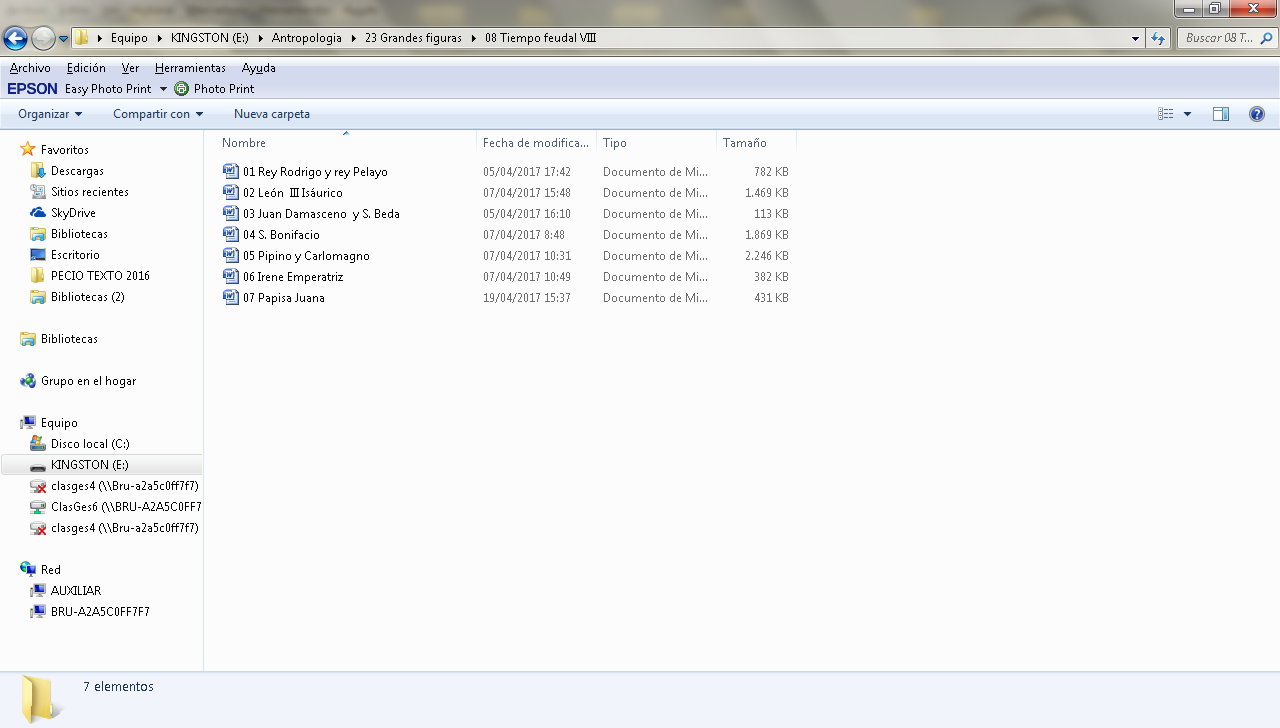 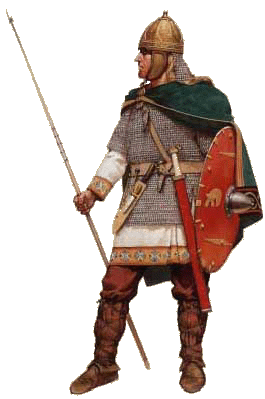   La paz tardará muchos siglo en llegar, ya que  los dos mundo que durante casi un milenio se desencadena entre “moros y cristianos”  será larga y durará casi un mileno, prácticamente hasta el siglo XIX en que desaparece el Imperio turco y con él el espíritu integrista del Islam.Acontecimientos relevantes del siglo VIII pueden ser recordados  Guerras y política711: Táriq ibn Ziyad desembarca cerca de Gibraltar, derrota a los visigodos en la batalla de Guadalete y pone fin al reino de Toledo.717-718: los árabes inician el asedio sobre Constantinopla, la ciudad es liberada gracias a la ayuda de los búlgaros.732: Carlos Martel derrota a los musulmanes en la batalla de Poitiers, frenando el avance musulmán de manera definitiva..756: Abderraman I, el último miembro de los Omeya, toma Córdoba fundando el emirato de Córdoba separado del califato de Bagdad.772-804: Carlomagno invade el noroeste de Alemania, anexionando el Ducado de Sajonia al Imperio Carolingio tras 30 años de luchas.792: Los búlgaros derrotan a los bizantinos en la Batalla de Marcelae, dirigidos por el emperador Constantino VI.Cultura726: León III el Isaurio instaura la iconoclasia como política religiosa.787: La emperatriz bizantina Irene llama al Segundo Concilio de Nicea, para tratar el tema de la iconoclasia.Personas relevantesAdriano I (- 795): papa de Roma, su papado fue uno de los más duraderos de la historia.Alcuino de York (735 - 804): santo por la iglesia anglicana, teólogo y pedagogo en la corte de CarlomagnoBeda (672 - 735): santo y escritor de origen anglosajón.Carlomagno (742 - 814): fundador del Imperio Carolingio.Carlos Martel (686 - 741): mayordomo de palacio de Austrasia.Desiderio (710? - 786): último rey de los lombardos.Don Pelayo (- 737): primer monarca del Reino de Asturias.Esteban II (715 - 757): papa de Roma fundador de  Estados pontificios.Harún al-Rashid (766 - 809): califa abasí.Irene (752 - 803): santa de la iglesia ortodoxa, emperatriz bizantina.Juan Damasceno (675 - 759): teólogo y escritor sirio.Marwan II (688 - 750): último califa del Califato omeya.Musa ibn Nusair (640 - 716): caudillo militar musulmán.Nicéforo I (765 - 811): emperador bizantino.Pipino el Breve (715 - 768): mayordomo de palacio de Austrasia y Neustria, padre de Carlomagno.Rodrigo (711- 712): último monarca del Reino visigodo de Toledo.Táriq ibn Ziyad (689 - 720): caudillo militar musulmán.Teodulfo de Orleans: santo y obispo de Orleans de origen español.Walid I (668 - 715): califa omeya.